Formulario de pre-inscripciónNOMBRE: _________________________________________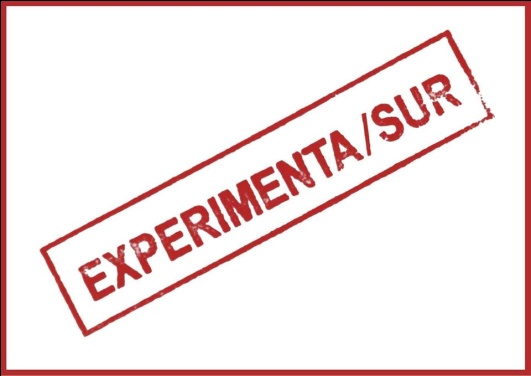 APELLIDO: _________________________________________ FECHA DE NACIMIENTO: (día, mes, año) ________________NACIONALIDAD: ____________________________________DNI//PASAPORTE:  __________________________________DOMICILIO ACTUAL:  ________________________________CIUDAD: ___________________________________________PAÍS:  _____________________________________________TELÉFONO: ________________     MÓVIL: _______________E-MAIL:  ___________________________________________.¿COMO SE ENTERO DE EL  EXPERIMENTA/SUR? ---------------------------------------------------------------------------------------------------------------------------------------------------------------EN CASO DE SER SELECCIONADO ME COMPROMETO A VIAJAR EL LAS RESPECTIVAS FECHAS DEL FESTIVALFIRMA.  DNI o PASAPORTE